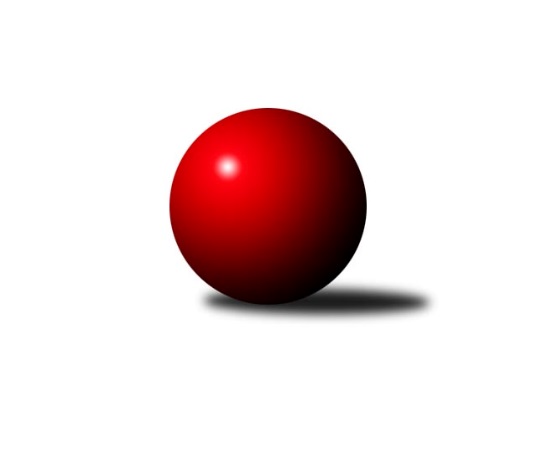 Č.2Ročník 2019/2020	17.10.2019Nejlepšího výkonu v tomto kole: 1469 dosáhlo družstvo: TJ Spartak Trhové Sviny DMeziokresní přebor ČB-ČK 4 členné  2019/2020Výsledky 2. kolaSouhrnný přehled výsledků:TJ Spartak Trhové Sviny D	- Kuželky Borovany D	4:2	1469:1437	6.0:2.0	16.10.TJ Loko Č. Budějovice C	- TJ Nová Ves B	1:5	1342:1429	2.5:5.5	17.10.Tabulka družstev:	1.	TJ Spartak Trhové Sviny D	2	2	0	0	10.0 : 2.0 	12.0 : 4.0 	 1491	4	2.	TJ Nová Ves B	2	2	0	0	10.0 : 2.0 	10.5 : 5.5 	 1409	4	3.	Kuželky Borovany D	2	0	0	2	3.0 : 9.0 	5.0 : 11.0 	 1380	0	4.	TJ Loko Č. Budějovice C	2	0	0	2	1.0 : 11.0 	4.5 : 11.5 	 1357	0Podrobné výsledky kola:	 TJ Spartak Trhové Sviny D	1469	4:2	1437	Kuželky Borovany D	Martin Klíma	 	 199 	 203 		402 	 2:0 	 367 	 	196 	 171		Daniel Krejčí	Jan Stodolovský	 	 187 	 160 		347 	 1:1 	 352 	 	171 	 181		Josef Malík	Jan Votruba	 	 181 	 184 		365 	 1:1 	 370 	 	188 	 182		Martin Tomášek	Vlastimil Křiha	 	 178 	 177 		355 	 2:0 	 348 	 	173 	 175		Jan Bícharozhodčí: Josef SvobodaNejlepší výkon utkání: 402 - Martin Klíma	 TJ Loko Č. Budějovice C	1342	1:5	1429	TJ Nová Ves B	Jan Ondřich	 	 191 	 159 		350 	 1:1 	 369 	 	179 	 190		Lubomír Procházka	Radim Růžička	 	 163 	 150 		313 	 0.5:1.5 	 322 	 	163 	 159		Květa Jarathová	Adéla Kršková	 	 188 	 163 		351 	 1:1 	 347 	 	177 	 170		František Vašíček	Lucie Kreklová	 	 163 	 165 		328 	 0:2 	 391 	 	194 	 197		Milan Churavýrozhodčí: Václav Klojda st.Nejlepší výkon utkání: 391 - Milan ChuravýPořadí jednotlivců:	jméno hráče	družstvo	celkem	plné	dorážka	chyby	poměr kuž.	Maximum	1.	Martin Klíma	TJ Spartak Trhové Sviny D	390.50	276.5	114.0	7.0	1/1	(402)	2.	Milan Churavý	TJ Nová Ves B	386.00	275.0	111.0	11.0	2/2	(391)	3.	Vlastimil Křiha	TJ Spartak Trhové Sviny D	378.50	286.5	92.0	11.5	1/1	(402)	4.	Lubomír Procházka	TJ Nová Ves B	374.00	272.0	102.0	13.0	2/2	(379)	5.	Jan Votruba	TJ Spartak Trhové Sviny D	368.50	263.0	105.5	11.5	1/1	(372)	6.	Josef Malík	Kuželky Borovany D	365.50	256.5	109.0	14.0	2/2	(379)	7.	Adéla Kršková	TJ Loko Č. Budějovice C	352.00	256.5	95.5	15.0	2/2	(353)	8.	Jan Stodolovský	TJ Spartak Trhové Sviny D	347.00	258.0	89.0	13.0	1/1	(347)	9.	Daniel Krejčí	Kuželky Borovany D	346.00	254.5	91.5	11.5	2/2	(367)	10.	Jan Ondřich	TJ Loko Č. Budějovice C	340.00	246.0	94.0	16.5	2/2	(350)	11.	Lucie Kreklová	TJ Loko Č. Budějovice C	340.00	249.5	90.5	13.5	2/2	(352)	12.	František Vašíček	TJ Nová Ves B	337.50	250.0	87.5	17.0	2/2	(347)	13.	Jan Bícha	Kuželky Borovany D	333.00	257.0	76.0	20.5	2/2	(348)	14.	Radim Růžička	TJ Loko Č. Budějovice C	324.50	244.5	80.0	18.0	2/2	(336)	15.	Květa Jarathová	TJ Nová Ves B	311.00	245.0	66.0	21.5	2/2	(322)		Martin Tomášek	Kuželky Borovany D	370.00	282.0	88.0	20.0	1/2	(370)		Milan Šimek	Kuželky Borovany D	300.00	232.0	68.0	21.0	1/2	(300)Sportovně technické informace:Starty náhradníků:registrační číslo	jméno a příjmení 	datum startu 	družstvo	číslo startu25534	Martin Klíma	16.10.2019	TJ Spartak Trhové Sviny D	3x
Hráči dopsaní na soupisku:registrační číslo	jméno a příjmení 	datum startu 	družstvo	Program dalšího kola:23.10.2019	st	17:00	Kuželky Borovany D - TJ Loko Č. Budějovice C	24.10.2019	čt	17:00	TJ Nová Ves B - TJ Spartak Trhové Sviny D	Nejlepší šestka kola - absolutněNejlepší šestka kola - absolutněNejlepší šestka kola - absolutněNejlepší šestka kola - absolutněNejlepší šestka kola - dle průměru kuželenNejlepší šestka kola - dle průměru kuželenNejlepší šestka kola - dle průměru kuželenNejlepší šestka kola - dle průměru kuželenNejlepší šestka kola - dle průměru kuželenPočetJménoNázev týmuVýkonPočetJménoNázev týmuPrůměr (%)Výkon2xMartin KlímaTr. Sviny D4022xMilan ChuravýNová Ves B112.883912xMilan ChuravýNová Ves B3912xMartin KlímaTr. Sviny D111.114021xMartin TomášekBorovany D3702xLubomír ProcházkaNová Ves B106.533692xLubomír ProcházkaNová Ves B3691xMartin TomášekBorovany D102.263701xDaniel KrejčíBorovany D3671xDaniel KrejčíBorovany D101.433672xJan VotrubaTr. Sviny D3651xAdéla KrškováLoko Č.B. C101.34351